Тема недели"Земля - наш общий дом"Планета Земля – наш общий дом, каждый человек, живущий в нём, должен заботливо и бережно относиться к нему, сохраняя все его ценности и богатства.Экологическое воспитание – одно из основных направлений в системе образования, это способ воздействия на чувства детей, их сознания, взгляды и представления. Дети испытывают потребность в общении с природой. Они учатся любить природу, наблюдать, сопереживать, понимать, что и растения, и животные – живые существа, они дышат, пьют воду, растут, а самое главное, чувствуют боль, как человек.Мы считаем, что экологическое образование необходимо с раннего возраста. Наша задача, как педагогов в работе с детьми, дошкольного возраста, заложить первые представления и ориентиры в мире природы.Задачи: Образовательные:Познакомить с разнообразием растительного и животного мира, с его значимостью для всего живого на планете.Познакомить со строением и жизнедеятельностью растений.Учить детей взаимодействовать с природными объектами посредством органов чувств.Вовлекать в природоохранную деятельность.Формировать навыки исследовательской деятельности.Развивающие:Развивать умение сравнивать и анализировать.Развивать воображение, мышление в процессе наблюдения, исследования природных объектов.Обогащать словарный запас детей.Развивать умение передавать свои чувства от общений с природой в рисунках.Воспитательные:Воспитывать бережное отношение к природе, природному наследию нашего края.Воспитывать коммуникативные навыки, самостоятельность, трудолюбие, наблюдательность и любознательность ко всему живому.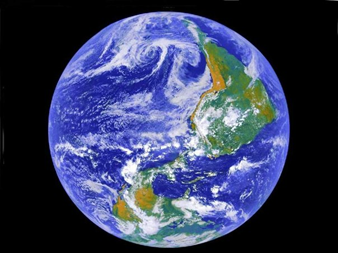 Планирование деятельности:Понедельник: Беседа «Мусор вокруг нас»Прогулка: убираем мусор на  участке.Вторник:  Чтение рассказа «Страшная история»                   Лепка «Зернышки»Прогулка: наблюдение за растительным миромСреда: Считаем цветочки, дидактическая игра «Каждой       бабочке свой цветочек»Четверг: Рисование «Украшаем землю цветами»Прогулка: наблюдение за растительным миром цветов.Пятница: Конструирование «Строим дорожки»Подвижные игры «По узенькой дорожке»                                «Гуси-гуси»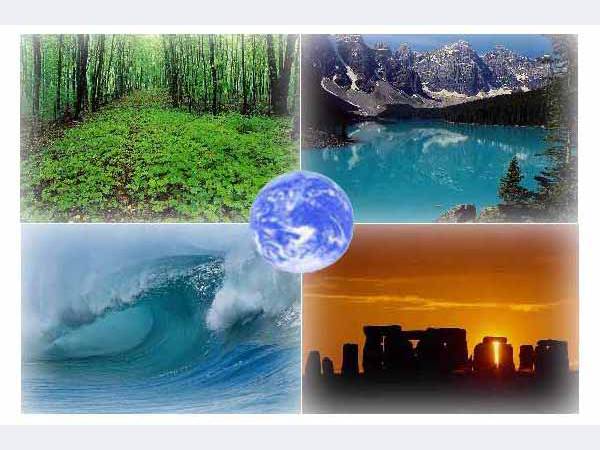 Пальчиковые игры«Репка» Мы репку сажали, (пальцами как-будто роем ямку на ладошке) Репку поливали. (имитируем, как из лейки льется вода) Выросла репка (выпрямляем все пальчики рук) Хороша и крепка! (ладонь открытая, пальцы согнуть в крючочки. Этими крючочками своих пальцев возьмитесь за крючочки ребенка и тяните. Каждый тянет в свою сторону.) А вытянуть не можем! Кто нам поможет? Тянем-потянем, тянем-потянем! Ура! (расцепляем руки, трясем кистями).ЛужокНа лужок пришли зайчата,Медвежата, барсучата,Лягушата и енот.На зелёный на лужокПриходи и ты, дружок! (сгибать пальцы в кулачок в ритме потешки, при перечислении животных сгибать пальцы на обеих руках поочерёдно, на последней строчке помахать ладонями)Этот мышонок в норке сидитЭтот мышонок в норке сидит, (Загибаем поочередно пальчики на руке)Этот мышонок в поле бежит,Этот мышонок колосья считает,Этот мышонок зерно собирает,Этот мышонок кричит:"Ура, все собирайтесь, обедать пора!" ( Поднимаем ручки вверх, затем выполняем манящие движения ручками к себе)ЗагадкиЛетом — в огороде, свежие, зеленые,А зимою — в бочке, крепкие, соленые. (Огурцы) Он и желтый, и сыпучий, во дворе насыпан кучей.Если хочешь, можешь брать — и играть. (Песок)Он в лесу стоял, никто его не брал,В красной шапке модной, никуда не годный. (Мухомор) Выше леса, выше гор расстилается ковер.Он всегда, всегда раскинут над тобой и надо мнойТо он серый, то он синий, то он ярко-голубой. (Небо) 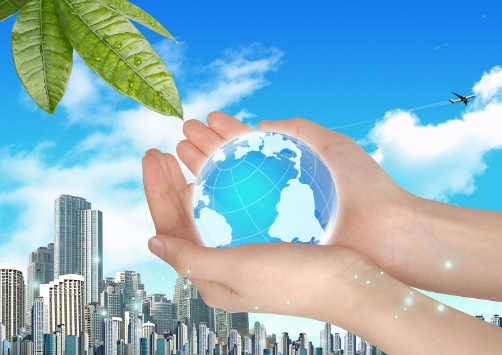 Есть у ребят зеленый друг,           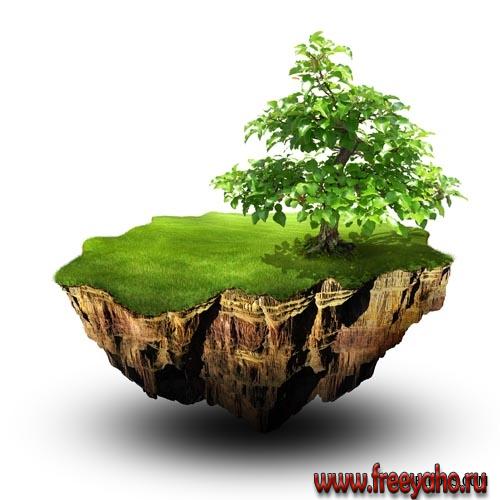 Веселый друг, хороший.Он им протянет сотни рукИ тысячи ладошек. (Лес)